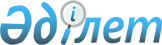 Инвестициялық портфельді басқаруды жүзеге асыратын ұйымдарға арналған пруденциалдық нормативтерді белгілеу, инвестициялық портфельді басқаруды жүзеге асыратын ұйымдарға арналған пруденциалдық нормативтерді есептеу  Ережелерін бекіту туралы
					
			Күшін жойған
			
			
		
					Қазақстан Республикасының Қаржы нарығын және қаржы ұйымдарын реттеу мен қадағалау жөнідегі агенттігі басқармасының 2004 жылғы 25 қыркүйектегі N 266 қаулысы. Қазақстан Республикасы Әділет министрлігінде 2004 жылғы 8 қарашада тіркелді. Тіркеу N 3194. Күші жойылды - Қазақстан Республикасы Қаржы нарығын және қаржы ұйымдарын реттеу мен қадағалау агенттігі Басқармасының 2008 жылғы 22 тамыздағы N 122 Қаулысымен.


      Күші жойылды - ҚР Қаржы нарығын және қаржы ұйымдарын реттеу мен қадағалау агенттігі Басқармасының 2008.08.22 


 N 122 


 қаулысымен





      ------------------- Бұйрықтан үзінді --------------------





      


"


Бағалы қағаздар рыногы туралы" Қазақстан Республикасының 2003 жылғы 2 шілдедегі Заңының 3-бабының


 
 2-тармағының 
 


11), 15) тармақшаларына,


 
 49-бабына 
 


және "Қаржы рыногы мен қаржылық ұйымдарды мемлекеттік реттеу және қадағалау туралы" Қазақстан Республикасының 2003 жылғы 4 шілдедегі Заңының 9-бабының


 
 1-тармағының 
 


5), 6) тармақшаларына сәйкес инвестициялық портфельді басқаруды жүзеге асыратын ұйымдардың қаржылық тұрақтылығын қамтамасыз ету мақсатында Қазақстан Республикасы Қаржы нарығын және қаржы ұйымдарын реттеу мен қадағалау агенттігінің (бұдан әрі – Агенттік) Басқармасы ҚАУЛЫ ЕТЕДІ:





      


1. ... 






      2. ... 






      3. Осы қаулы қолданысқа енген күннен бастап осы қаулының қосымшасына сәйкес нормативтік құқықтық актілердің күші жойылды деп танылсын.





      


4. Осы қаулы 2008 жылғы 1 қазаннан бастап қолданысқа енгізіледі.





      


5. ...






      6. ...






      7. ...






      8. ...




      



Төрайым                                   Е.Л. Бахмутова





                                         






Қазақстан Республикасы    






Қаржы нарығын және қаржы   






ұйымдарын реттеу мен қадағалау 






агенттiгi Басқармасының   






2008 жылғы 22 тамыздағы   






N 122 қаулысына қосымша


   



Күші жойылды деп танылатын нормативтік құқықтық






актілердің тізбесі





      1. Қазақстан Республикасы Қаржы нарығын және қаржы ұйымдарын реттеу мен қадағалау агенттігі Басқармасының "Инвестициялық портфельді басқаруды жүзеге асыратын ұйымдарға арналған пруденциалдық нормативтерді белгілеу, инвестициялық портфельді басқаруды жүзеге асыратын ұйымдарға арналған пруденциалдық нормативтерді есептеу Ережелерін бекіту туралы" 2004 жылғы 25 қыркүйектегі 




N 266




 қаулысы (Нормативтік құқықтық актілерді мемлекеттік тіркеу тізілімінде N 3194 тіркелген, 2005 жылғы 14 қазанда "Заң газеті" газетінде N 190-191 (924-925) санында жарияланған).





     


 2. ...






      3. ...






      4. ...


 





      Ескерту: Қаулының атауына өзгерту енгізілді - ҚР Қаржы нарығын және қаржы ұйымдарын реттеу мен қадағалау агенттігі Басқармасының 2005 жылғы 27 тамыздағы 


 N 310 


 қаулысымен


 (


қолданысқа енгізілу тәртібін 


 2-тармақтан 


 қараңыз


).

      Қазақстан Республикасының "Бағалы қағаздардың нарығы туралы" Заңының 
 3-бабының 
 2-тармағының 11), 15)-тармақшаларына, 
 49-бабына 
, Қазақстан Республикасының "Қаржы нарығын және қаржы ұйымдарын мемлекеттік реттеу туралы" Заңының 
 9-бабының 
 1-тармағының 5), 6)- тармақшаларына сәйкес инвестициялық портфельді басқаруды жүзеге асыратын ұйымдардың қаржы тұрақтылығын қамтамасыз ету мақсатында Қазақстан Республикасының Қаржы рыногын және қаржы ұйымдарын реттеу мен қадағалау жөніндегі агенттік Басқармасы (бұдан әрі - Агенттік)  

ҚАУЛЫ ЕТЕДІ

:



      1. Бағалы инвестициялық портфельді басқаруды жүзеге асыратын ұйымдарға арнап "Меншікті капиталдың жеткіліктілік коэффициенті" - пруденциалдық нормативі белгіленсін.



      Меншікті капиталдың жеткіліктілік коэффициентінің мәні күн сайын кем дегенде 1 құрауға тиіс.



      2. Қоса беріліп отырған осы қаулының 1-қосымшасына сәйкес инвестициялық портфельді басқаруды жүзеге асыратын ұйымдарға арнап пруденциалдық нормативтерді есептеу Ережелері бекітілсін.




      Ескерту: 2-тармаққа өзгерту енгізілді - ҚР Қаржы нарығын және қаржы ұйымдарын реттеу мен қадағалау агенттігі Басқармасының 2005 жылғы 27 тамыздағы 


 N 310 


 қаулысымен


 (


қолданысқа енгізілу тәртібін 


 2-тармақтан 


 қараңыз


).



      3. Бұл қаулы Қазақстан Республикасының Әділет Министрлігінде мемлекеттік тіркеуге алынған күннен бастап он төрт күн өткеннен кейін күшіне енеді.



      4. Стратегия және талдау Департаменті (Еденбаев Е.С.):



      1) Заң Департаментімен бірге (Байсынов М.Б.) Қазақстан Республикасының Әділет Министрлігінде осы қаулыны мемлекеттік тіркеуге алу шараларын қолға алсын;



      2) Қазақстан Республикасының Әділет Министрлігінде мемлекеттік тіркеуге алынған күннен бастап он күндік мерзімнің ішінде осы қаулыны инвестициялық портфельді басқаруды жүзеге асыратын Агенттіктің мүдделі бөлімшелеріне, ұйымдарына, "Қазақстан  Қаржыгерлер Ассоциациясы" заңды тұлғалар бірлестігіне жіберсін.



      5. Агенттіктің қызметін қамтамасыз ету Департаменті (Несіпбаев Р.Р.) Қазақстан Республикасының Әділет Министрлігінде мемлекеттік тіркеуге алынған күннен бастап он күндік мерзімнің ішінде осы қаулыны Қазақстан Республикасының бұқаралық ақпарат құралдарында ресми жариялау шараларын қолға алсын.



      6. Осы қаулының орындалуын бақылау Агенттік Төрағасының орынбасары Е.Л.Бахмутоваға жүктелсін.


      Төраға


Қазақстан Республикасы    



Қаржы нарығын және қаржы   



 ұйымдарын реттеу мен қадағалау



агенттiгi Басқармасының   



 2004 жылғы 25 қыркүйектегi  



 N 266 қаулысымен бекiтiлдi  



      Ескерту: Оң жақтағы бұрыштағы мәтiн жаңа редакцияда жазылды - ҚР Қаржы нарығын және қаржы ұйымдарын реттеу мен қадағалау агенттігі Басқармасының 2005 жылғы 27 тамыздағы 


 N 310 


 қаулысымен




 (қолданысқа енгізілу тәртібін 


 2-тармақтан 


 қараңыз)


.





 Инвестициялық портфельді басқаруды жүзеге






асыратын ұйымдарға арналған пруденциалдық






нормативті есептеу 






Ережелер





      Ескерту: Ереженің атауына және кіріспесіне өзгерту енгізілді - ҚР Қаржы нарығын және қаржы ұйымдарын реттеу мен қадағалау агенттігі Басқармасының 2005 жылғы 27 тамыздағы 


 N 310 


 қаулысымен (қолданысқа енгізілу тәртібін 


 2-тармақтан 


 қараңыз)


.

      Инвестициялық портфельді басқаруды жүзеге асыратын ұйымдарға арналған пруденциалды нормативтерді есептеу ережелері (бұдан әрі - Ережелер)



      Инвестициялық портфельді басқаруды жүзеге асыратын ұйымдардың орындауына міндетті "меншікті капиталдың  жеткіліктілік коэффициенті" пруденциалдық нормативін есептеу тәртібін, пруденциалды нормативті орындау туралы есептерді ұсыну тәртібін (бұдан әрі - инвестициялық портфельді басқарушы) белгілейді.



      Бұл Ережелер зейнетақы активтерінің инвестициялық басқаруын жүзеге асыратын ұйымдарға таралмайды.





 1-Тарау. "Меншікті капиталдың жеткіліктілік






коэффициенті" - пруденциалдық нормативін






есептеу тәртібі



      1.  Инвестициялық портфельді басқарушының меншікті капиталының жеткіліктілік коэффициенті мына формула бойынша есептеледі:

К=(ЛА-О)/МРСК, бұл жерде

      ЛА - Осы Ережелердің 3-тармағына сәйкес өтімді деп мойындалатын инвестициялық портфельді басқарушының өтімді активтері;



      О - инвестициялық портфельді басқарушының жиынтық міндеттемелері ("репо" операциясын ашық сауда әдісімен өткізгенде, міндеттемелерге тек "репо" ашу сәтіне қор биржасының ішкі ережелеріне сәйкес анықталған "репо" объектісінің нарықтық құнының дисконт сомасы кіреді);



      МРСК - Осы Ережелердің 2-тармағына сәйкес есептелген меншікті капиталдың жеткіліктілік есебіне қабылданатын инвестициялық портфельді басқарушының меншікті капиталының минималды мөлшері.




      Ескерту: 1-тармаққа өзгертулер енгізілді - ҚР Қаржы нарығын және қаржы ұйымдарын реттеу мен қадағалау жөніндегі агенттігі Басқармасының 2007 жылғы 23 ақпандағы 


 N 40 


 (қолданысқа енгізілу тәртібін 


 2-тармақтан 


 қараңыз) қаулысымен


. 




      2. Егер:



      басқаруға қабылданған активтердің құны 40 миллиард теңгеден аз соманы құрайтын болса, онда:

МРСК = 20 миллион теңгеге;

      басқаруға қабылданған активтердің құны 40 миллиард теңгеден көп соманы құрайтын болса, онда:

МРСК = 20 миллион  теңге + (АПУ - 40 миллиард  теңге) * 0,0002, бұл  жерде

      АПУ - басқаруға қабылданған активтер.



      МРСК максималды мәні 1,6 миллиард теңгеден аспауы керек.




      3. Инвестициялық портфельді басқарушының өтімді активтері ретінде келесі активтер мойындалады:



      1) ақша, сондай-ақ:



      кассадағы ақша, бірақ инвестициялық портфельді басқарушының балансы бойынша актив сомасының он проценттен жоғары емес;



      Қазақстан Республикасының екінші деңгейдегі банктерінің есептеріндегі ақшалар;



      бағалы қағаздар орталық депозитарийінің шоттарындағы ақша;



      "А" санатынан төмен емес ("Standard & Poor's" және "Fitch" рейтинг агенттіктерінің жіктеуі бойынша) немесе "А2" санатынан төмен емес ("Moody's Investors Service" рейтинг агенттігінің жіктеуі бойынша) ұзақ мерзімді және/немесе қысқа мерзімді, жеке рейтингісі бар резидент емес-банктер шоттарындағы ақша;



      бағалы қағаздардың ұйымдасқан рыногында операцияларды жүзеге асыру үшін ұйымдарға банктік қызметті көрсететін резидент емес-ұйымдар шоттарындағы ақша;



      2) бағалы қағаздары ең жоғарғы санат бойынша қор биржасының ресми тізіміне енгізілген немесе резидент емес-бас ұйымдарының ықтимал шығын резервтерін шегеріп тастағанда ұзақ мерзімді және/немесе қысқа мерзімді "А" санатынан төмен емес ("Standard & Poor's" және "Fitch" рейтинг агенттіктерінің жіктеуі бойынша) немесе "А2" санатынан төмен емес ("Moody's Investors Service" рейтинг агенттігінің жіктеуі бойынша) жеке рейтингі бар (негізгі қарыз бен есептелген сыйақының сомаларын есепке ала отырып) еншілес банктер-резиденттер болып табылатын Қазақстан Республикасының екінші деңгейдегі банктеріне салынған салымдар;



      2-1) ықтимал шығындардың резервтерін шегеріп тастағандағы "А" санатынан төмен емес ("Standard & Poor's" және "Fitch" рейтинг агенттіктерінің жіктеуі бойынша) немесе "А2" санатынан төмен емес ("Moody's Investors Service" рейтинг агенттігінің жіктеуі бойынша) ұзақ мерзімді және/немесе қысқа мерзімді, жеке рейтингісі бар резидент емес-банктердегі салымдар (негізгі қарыз бен есептелген сыйақы сомасын есепке ала отырып);



      3) ықтимал шығындардың резервтерін шегеріп тастағандағы Қазақстан Республикасының мемлекеттік бағалы қағаздары (оның ішінде басқа мемлекеттердің заңдарына сәйкес айналымға шығарылғандар) (негізгі қарыз бен есептелген сыйақыны есепке ала отырып);



      4) Қазақстан Республикасының және ықтимал шығындардың резервтерін шегеріп тастап, ең жоғарғы санат бойынша қор биржасының ресми тізіміне енгізілген инвестициялық портфельді басқарушыға қатысты аффилиирленген тұлға болып табылмайтын басқа да мемлекеттердің заңдарына сәйкес шығарылған Қазақстан Республикасы ұйымдарының беймемлекеттік эмиссиялық бағалы қағаздары ("Қазақстанның Даму Банкі" АҚ қорлық биржасы мен облигацияларының ресми тізіміне енгізілген ипотекалық облигацияларды есепке алмағанда) (негізгі  қарыз бен есептелген сыйақы сомасын есепке ала отырып);



      5) ықтимал шығындардың резервтерін шегеріп тастап, қор биржасының ресми тізіміне енгізілген Қазақстан Республикасы ұйымдарының ипотекалық облигациялары (негізгі қарыз бен есептелген сыйақы сомаларын есепке ала отырып);



      5-1) ықтимал шығындар резервін шегере отырып, Қазақстан Республикасы ұйымдарының инфрақұрылымдық облигациялары (негізгі қарыз бен есептелген сыйақы сомасын есепке ала отырып);



      6) ықтимал шығындардың резервтерін шегеріп тастағандағы "Қазақстанның Даму Банкі" АҚ облигациялары (негізгі қарыз бен есептелген сыйақы сомаларын есепке ала отырып);



      7) ықтимал шығындардың резервтерін шегеріп тастағанда, кредиттік рейтингтің халықаралық шәкілі бойынша "BBB" ("Standard & Poor's" және "Fitch" рейтинг агенттіктерінің жіктеуі бойынша) немесе "Bаa2" ("Moody's Investors Service" рейтинг агенттігінің жіктеуі бойынша) төмен емес (негізгі қарыз бен есептелген сыйақы сомасын есепке ала отырып) рейтинг бағасы бар шетелдік мемлекеттердің бағалы қағаздары;



      8) ықтимал шығындардың резервтерін шегеріп тастағанда, "ВВВ" санатынан ("Standard & Poor's" және "Fitch" рейтинг агенттіктерінің жіктеуі бойынша) немесе "Ваа2" санатынан ("Moody's Investors Service" рейтинг агенттігінің жіктеуі бойынша) (негізгі қарыз бен есептелген сыйақы сомасын есепке ала отырып) төмен болмайтын рейтинг бағалауы бар шетелдік эмитенттердің мемлекеттік емес борыштық бағалы қағаздары;



      9) борыштық бағалы қағаздары ықтимал шығындардың резервтерін шегеріп тастағанда "ВВВ" санатынан ("Standard & Poor's" және "Fitch" рейтинг агенттіктерінің жіктеуі бойынша) немесе "Ваа2" санатынан ("Moody's Investors Service" рейтинг агенттігінің жіктеуі бойынша) (негізгі қарыз бен есептелген сыйақы сомасын есепке ала отырып) төмен болмайтын рейтинг бағалауына ие шетелдік эмитенттердің  акциялары;



      10) ықтимал шығындардың резервтерін шегеріп тастағандағы халықаралық қаржы ұйымдарының бағалы қағаздары (негізгі қарыз бен есептелген сыйақы сомасын есепке ала отырып);



      10-1) ықтимал шығындар резервін шегере отырып, (негізгі қарыз бен есептелген сыйақы сомасын есепке ала отырып) шетел мемлекеттердің немесе Қазақстан Республикасының ұйымдастырылған рыноктарында айналыста жүретін, "ВВ"-ден ("Standard & Poor's" және "Fitch" рейтинг агенттіктерінің жіктеуі бойынша) немесе "Ва2"-ден төмен емес ("Moody's Investors Service" рейтинг агенттігінің жіктеуі бойынша) рейтингтік бағасы бар немесе Қазақстан Республикасының "Standard & Poor's" ұлттық шәкілі бойынша "А" рейтингтік бағасы бар инвестициялық портфельді басқарушыға қатысты аффилиирленген тұлға болып табылмайтын Қазақстан Республикасы ұйымдарының акциялары және шетел мемлекеттердің немесе Қазақстан Республикасының ұйымдастырылған рыноктарында айналыста жүретін, "ВВ"-ден ("Standard & Poor's" және "Fitch" рейтинг агенттіктерінің жіктеуі бойынша) немесе "Ва2"-ден төмен емес ("Moody's Investors Service" рейтинг агенттігінің жіктеуі бойынша) рейтингтік бағасы бар немесе Қазақстан Республикасының "Standard & Poor's" ұлттық шәкілі бойынша "А" рейтингтік бағасы бар инвестициялық портфельді басқарушыға қатысты аффилиирленген тұлға болып табылмайтын Қазақстан Республикасы ұйымдарының борыштық бағалы қағаздары;



      11) тазартылған алтын;



      12) ықтимал шығындардың резервтерін шегеріп тастағандағы (негізгі қарыз бен есептелген сыйақы сомасының елу процентке азайтылған сомасын есепке ала отырып) (қорлық биржаның ресми тізіміне енгізілген ипотекалық облигацияларды есепке алмағанда) ең жоғарғыдан кейінгі санат бойынша қорлық биржаның ресми тізіміне енгізілген инвестициялық портфельді басқарушыға қатысты аффилиирленген тұлға болып табылмайтын Қазақстан Республикасы ұйымдарының мемлекеттік емес эмиссиялық бағалы қағаздары (сонымен қатар басқа мемлекеттердің заңдарына сәйкес шығарылған бағалы қағаздар);



      12-1) ықтимал шығындар резервтерін шегере отырып (елу процентке азайтылған) ашық және/немесе аралық инвестициялық пай қорларының пайлары;



      12-2) бағалы қағаздармен сауда-саттықты ұйымдастырушылардың, бағалы қағаздар орталық депозитарийінің және акционерлері бағалы қағаздар рыногының кәсіпқой қатысушылары болып табылатын, бағалы қағаздар рыногы инфрақұрылымының бір бөлігі болып табылатын өзге заңды тұлғалардың ықтимал шығындардың резервтерін шегеріп тастағандағы, елу процентке азайтылған акциялары;



      13) жұмыскерлер мен басқа да тұлғалардың дебиторлық қарыздарын шегеріп тастағандағы инвестициялық портфельді басқарушыға қатысты аффилиирленген тұлғалар болып табылмайтын ұйымдардың дебиторлық қарыздары (ықтимал шығындардың резервтерін шегеріп тастағанда), сондай-ақ:



      шарттың талаптары бойынша үш күннен аспайтын мерзімге кешіктірілген инвестициялық портфельді басқарушының балансы бойынша актив сомасының жиырма процентінен аспайтын мөлшерде жұмыскерлер мен басқа да тұлғалардың дебиторлық қарыздарын шегеріп тастағандағы инвестициялық портфельді басқарушыға қатысты аффилиирленген тұлғалар болып табылмайтын ұйымдардың дебиторлық қарыздары (ықтимал шығындардың резервтерін шегеріп тастағанда);



      шарттың талаптары бойынша тоқсан күннен аспайтын мерзімге кешіктірілген инвестициялық портфельді басқарушының балансы бойынша актив сомасының он процентінен аспайтын мөлшерде елу процентке азайтылған жұмыскерлер мен басқа да тұлғалардың дебиторлық қарыздарын шегеріп тастағандағы инвестициялық портфельді басқарушыға қатысты аффилиирленген тұлғалар болып табылмайтын ұйымдардың дебиторлық қарыздары (ықтимал шығындардың резервтерін шегеріп тастағанда);



      14) инвестициялық портфельді басқарушының баланс құны бойынша негізгі қаражаттары, сонымен қатар



      меншігіндегі жер немесе инвестициялық портфельді басқарушының балансы бойынша актив сомасының он процентінен аспайтын мөлшерде тұрақты жер пайдалану құқығындағы жер;



      инвестициялық портфельді басқарушының балансы бойынша активтердің сомасының он процентінен аспайтын мөлшердегі меншігіндегі ғимараттар мен имараттар;



      инвестициялық портфельді басқарушының балансы бойынша актив сомасының бес процентінен аспайтын мөлшердегі меншігіндегі машиналар мен жабдықтар;



      15) бағдарламалық қамтамасыз ету-баланс құны бойынша, инвестициялық портфельді басқарушының балансы бойынша активтердің сомасының он процентінен аспайтын мөлшерде.



      Осы тармақта көрсетілген бағалы қағаздар мынадай жағдайларда өтімді активтер есебіне қосылмайды:



      басқарушы оларды қайта сатып алу шартымен сатқан немесе кепілге берген, немесе Қазақстан Республикасының заңнамасына сәйкес басқа жолмен ауыртпалық салған жағдайда;



      басқарушы автоматтандырылған "репо" нарығында қайта сату шартымен бағалы қағаздарды сатып алған жағдайда.




      Ескерту: 3-тармаққа өзгертулер енгізілді - ҚР Қаржы нарығын және қаржы ұйымдарын реттеу мен қадағалау агенттігі Басқармасының 2005 жылғы 29 қазандағы 


 N 388 


, 2006 жылғы 27 мамырдағы 


 N 125 
,


 2007 жылғы 23 ақпандағы 


 N 40 


 (қолданысқа енгізілу тәртібін 


 2-тармақтан 


 қараңыз) қаулысымен


. 




      4. Инвестициялық портфельді басқарушы бағалы қағаздардың нарығындағы кәсіби қызметті біріктірген жағдайда "меншікті капиталдың жеткіліктілік коэффициентін" - пруденциалдық нормативті және басқа да нормативтерді есептеу бағалы қағаздардың нарығын мемлекеттік реттеу мен қадағалауды жүзеге асыратын мемлекеттік органның (әрі қарай - өкілетті орган) жеке нормативтік құқықтық актілерімен белгіленген ерекшеліктерді есепке ала отырып жүзеге асырылады.




      5. Инвестициялық портфельдi басқарушы осы Ереженiң қосымшасына сәйкес нысан бойынша осы Ереженiң 10, 11-тармақтарында көрсетiлген талаптарды сақтай отырып, алдыңғы жұмыс күнiнiң соңындағы жағдайы бойынша әрбiр жұмыс күнiне пруденциалдық нормативтiң есебiн жүргiзедi. Қағаз жазбадағы пруденциалдық нормативтi есептеуге бiрiншi басшы немесе оның орнындағы адам, бас бухгалтер қол қойып, мөрмен куәландырылады және инвестициялық портфельдi басқарушыда сақталады.




      Ескерту: 5-тармақ жаңа редакцияда жазылды - ҚР Қаржы нарығын және қаржы ұйымдарын реттеу мен қадағалау агенттігі Басқармасының 2005 жылғы 27 тамыздағы 


 N 310 


 (қолданысқа енгізілу тәртібін 


 2-тармақтан 


 қараңыз), өзгерту енгізілді - 2007.07.16. 


 N 211 


 (қолданысқа енгізілу тәртібін 


 2-тармақтан 


 қараңыз) Қаулыларымен.






      5-1. Уәкiлеттi орган пруденциалдық нормативтi инвестициялық портфельдi басқарушы уәкiлеттi органның нормативтiк құқықтық актiлерiне сәйкес электрондық тасымалдағышта ұсынған қаржылық және өзге де есеп берудiң негiзiнде тоқсан сайын есептейдi.




      Ескерту: 5-1-тармақпен толықтырылды - ҚР Қаржы нарығын және қаржы ұйымдарын реттеу мен қадағалау агенттігі Басқармасының 2005 жылғы 27 тамыздағы 


 N 310 


 қаулысымен


 (


қолданысқа енгізілу тәртібін 


 2-тармақтан 


 қараңыз


).





 2-тарау. Пруденциалдық нормативтің есебін және пруденциалдық






нормативтiң есебіне байланысты қосымша мәлiметтердi ұсыну






тәртiбi





      Ескерту: 2-тарау жаңа редакцияда - ҚР Қаржы нарығын және қаржы ұйымдарын реттеу мен қадағалау агенттігі Басқармасының 2007.07.16. 


 N 211 


 (қолданысқа енгізілу тәртібін 


 2-тармақтан 


 қараңыз) Қаулысымен.



      5. Есептік тоқсанның соңғы жұмыс күні үшін пруденциалдық нормативтiң есебі мен пруденциалдық нормативтiң есебіне байланысты қосымша мәлiметтер (бұдан әрi - Қосымша мәлiметтер) уәкілетті органға осы Ереженің қосымшасына сәйкес есептік тоқсаннан кейінгі айдың бесінші жұмыс күні Астана қаласының уақыты бойынша 18.00 сағаттан кешіктірмей ұсынылады.



      6. Пруденциалдық нормативтiң есебі қағаз тасымалдағышта беріледі.



      7. Қосымша мәліметтер қағаз және электрондық тасымалдағышта жасалады және уәкілетті органға электрондық тасымалдағышта беріледі. Қағаз тасымалдағыштағы қосымша мәлiметтерге инвестициялық портфельдi басқарушының бірінші басшысы немесе оның орнындағы тұлға, бас бухгалтер қол қояды, мөрмен куәландырылады және инвестициялық портфельдi басқарушыда сақталады. Инвестициялық портфельдi басқарушы уәкілетті органның талабы бойынша сұраныс түскен күннен бастап екі жұмыс күнінен кешіктірмей қағаз тасымалдағыштағы қосымша мәлiметтерді береді.



      8. Пруденциалдық нормативтiң есебіндегі және қосымша мәлiметтердегi деректер Қазақстан Республикасының ұлттық валютасы - теңгемен көрсетіледі.



      9. Пруденциалдық нормативтiң есебін және қосымша мәлiметтердi толтырған кезде пайдаланылатын өлшеу бірлігі мыңдық теңгеде белгіленеді. Бес жүзден кем сома нөлге дейін дөңгелектенеді, ал бес жүз теңгеге тең немесе одан жоғары сома мың теңгеге дейін дөңгелектенеді.



      10. Уәкілетті органға берілетін пруденциалдық нормативтiң есебіне инвестициялық портфельдi басқарушының бірінші басшысы немесе оның орнындағы тұлға, бас бухгалтер қол қояды және инвестициялық портфельдi басқарушының мөрімен куәландырылады.



      11. Электрондық тасымалдағыштағы қосымша мәлiметтер ұсынылатын деректердiң құпиялылығын және түзетiлмейтiндiгiн қамтамасыз ететiн криптографиялық қорғау құралдары бар ақпараттың жеткiзiлуiне кепiлдiк беретiн көлiк жүйесiн пайдалана отырып ұсынылады.



      12. Электрондық тасымалдағышта ұсынылатын деректердiң қағаз тасымалдағыштағы деректермен сәйкестiгiн инвестициялық портфельдi басқарушының бiрiншi басшысы немесе оның орнындағы тұлға қамтамасыз етедi.



      13. "Меншікті капиталдың жеткіліктілік коэффициенті" пруденциалдық нормативті бұзған жағдайда, инвестициялық портфельдi басқарушы бұзушылық болған сәттен бастап үш күнтізбелік күні ішінде уәкілетті органға пруденциалдық нормативті бұзу факті мен себептері туралы, оны жою шараларының жоспарын ұсына отырып, хабарлайды.





 3-тарау. Қорытынды ережелер



      14. Осы Ережелермен реттелмеген сұрақтар Қазақстан Республикасының заңдарымен белгіленген тәртіпте шешіледі.

                                    Инвестициялық портфельді   



                                    басқаруды жүзеге асыратын   



                                ұйымдарға арналған пруденциалдық 



                                  нормативті есептеу Ережелеріне



                                             Қосымша



      Ескерту: Жоғарғы оң бұрыштағы "және оның орындалғандығы






туралы есептердi ұсыну" деген сөздер алынып тасталды


;




      қосымшаға өзгертулер енгізілді - ҚР Қаржы нарығын және қаржы






ұйымдарын реттеу мен қадағалау агенттігі Басқармасының 2005 жылғы 






27 тамыздағы 


 N 310 


 (қолданысқа енгізілу тәртібін 2-тармақтан






қараңыз)


,


 2005 жылғы 29 қазандағы 


 N 388 


, 2006 жылғы 27 мамырдағы 


 N 125 


 қаулыларымен


.


         20__ жылғы "___" ___________  жағдайы бойынша




      ___________ _______________________________________




      (инвестициялық портфельді басқарушының толық атауы)




                пруденциалдық нормативті есептеу


                                                     (мың теңге)



__________________________________________________________________



N   |  Көрсеткіштің атауы               |Баланс |Есепке   |Есептесу



    |                                   |бойынша|алынатын |сомасы



    |                                   |сома   |көлем (%)|



__________________________________________________________________



  1               2                         3         4        5



__________________________________________________________________



1.   Ақша-барлығы (жол сомасы 1.1.                 100



     -1.5.), сонымен қатар:



1.1  Кассадағы ақша (5-бағанада                    100



     инвестициялық портфельді



     басқарушының балансы бойынша актив



     сомасының он процентінен аспайтын



     мөлшері есепке алынады



1.2  Екінші деңгейдегі банктердің                  100



     есебіндегі ақша 



1.3  бағалы қағаздар орталық депозитарийінің       100



     шоттарындағы ақша



1.4  "А" санатынан төмен емес                      100



     ("Standard & Poor's" және "Fitch"



     рейтинг агенттіктерінің жіктеуі бойынша)



     немесе "А2" санатынан төмен емес



     ("Moody's Investors Service" рейтинг



     агенттігінің жіктеуі бойынша) ұзақ



     мерзімді және/немесе қысқа мерзімді,



     жеке рейтингісі бар резидент емес-банктер



     шоттарындағы ақша



1.5  Бағалы қағаздардың ұйымдасқан рыногында       100 



     операцияларды жүзеге асыру үшін



     ұйымдарға банктік қызметті көрсететін



     резидент емес-ұйымдар шоттарындағы ақша



2.   Бағалы қағаздары ең жоғарғы санат             100



     бойынша қорлық биржаның ресми



     тізіміне енгізілген немесе



     резидент емес-бас ұйымдарының



     ықтимал шығын резервтерін шегеріп



     тастағанда ұзақ мерзімді



     және/немесе қысқа мерзімді "А"



     санатынан төмен емес



     ("Standard & Poor's" және "Fitch"



     рейтинг агенттіктерінің жіктеуі



     бойынша) немесе "А2" санатынан



     төмен емес ("Moody's Investors



     Service" рейтинг агенттігінің



     жіктеуі бойынша) жеке рейтингі



     бар (негізгі қарыз бен есептелген



     сыйақының сомаларын есепке ала



     отырып) еншілес банктер-резиденттер



     болып табылатын Қазақстан



     Республикасының екінші деңгейдегі



     банктеріне салынған салымдар



2.1  ықтимал шығындардың резервтерін              100



     шегеріп тастағандағы "А" санатынан



     төмен емес ("Standard & Poor's"



     және "Fitch" рейтинг агенттіктерінің



     жіктеуі бойынша) немесе "А2"



     санатынан төмен емес 



     ("Moody's Investors Service"



     рейтинг агенттігінің жіктеуі бойынша)



     ұзақ мерзімді және/немесе қысқа



     мерзімді, жеке рейтингісі бар



     резидент емес-банктердегі салымдар



     (негізгі қарыз бен есептелген сыйақы



     сомасын есепке ала отырып)



3.   Ықтимал шығындардың резервтерін               100



     шегеріп тастағандағы Қазақстан



     Республикасының мемлекеттік бағалы



     қағаздары (оның ішінде басқа



     мемлекеттердің заңдарына сәйкес



     айналымға шығарылғандар)



     (негізгі қарыз бен есептелген



     сыйақыны есепке ала отырып)



4.   Қазақстан Республикасының және                100



     ықтимал шығындардың резервтерін



     шегеріп тастап, ең жоғарғы санат



     бойынша қорлық биржаның ресми



     тізіміне енгізілген инвестициялық



     портфельді басқарушыға қатысты



     аффилиирленген тұлға болып



     табылмайтын басқа да



     мемлекеттердің заңдарына сәйкес



     шығарылған Қазақстан Республикасы



     ұйымдарының беймемлекеттік



     эмиссиялық бағалы қағаздары



     ("Қазақстанның Даму Банкі" АҚ қор



     биржасы мен облигацияларының



     ресми тізіміне енгізілген



     ипотекалық облигацияларды



     есепке алмағанда)



     (негізгі қарыз бен есептелген сыйақы



     сомасын есепке ала отырып)



5.   Ықтимал шығындардың резервтерін               100



     шегеріп тастап, қор биржасының



     ресми тізіміне енгізілген Қазақстан



     Республикасының ұйымдарының



     ипотекалық облигациялары (негізгі



     қарыз бен есептелген сыйақы



     сомаларын есепке ала отырып)



5-1. Ықтимал шығындар резервін шегере отырып,      100



     Қазақстан Республикасы ұйымдарының



     инфрақұрылымдық облигациялары (негізгі



     қарыз бен есептелген сыйақы сомасын



     есепке ала отырып)



6.   Ықтимал шығындардың резервтерін               100



     шегеріп тастағандағы "Қазақстанның



     Даму Банкі" АҚ облигациялары



     (негізгі қарыз бен есептелген



     сыйақы сомаларын есепке ала отырып)



7.   Ықтимал шығындардың резервтерін               100



     шегеріп тастағанда, кредиттік



     рейтингтің халықаралық шәкілі



     бойынша "АА" ("Standard & Poor's"



     және "Fitch" рейтинг агенттіктерінің



     жіктеуі бойынша) немесе "Аа2"



    ("Moody's Investors Service" рейтинг



     агенттігінің жіктеуі бойынша) төмен



     емес (негізгі қарыз бен есептелген



     сыйақы сомасын есепке ала отырып)



     рейтинг бағасы бар шетелдік



     мемлекеттердің  бағалы қағаздары



8.   ықтимал шығындардың резервтерін               100



     шегеріп тастағанда, "ВВВ"



     санатынан ("Standard & Poor's"



     және "Fitch" рейтинг



     агенттіктерінің жіктеуі бойынша)



     немесе "Ваа2" санатынан ("Moody's



     Investors Service" рейтинг



     агенттігінің жіктеуі бойынша)



     (негізгі қарыз бен есептелген



     сыйақы сомасын есепке ала отырып)



     төмен  болмайтын рейтинг бағалауы



     бар шетелдік эмитенттердің



     беймемлекеттік борыштық бағалы



     қағаздары



9.   Борыштық бағалы қағаздары                     100



     ықтимал шығындардың резервтерін



     шегеріп тастағанда "ВВВ"



     санатынан ("Standard & Poor's"



     және "Fitch" рейтинг



     агенттіктерінің жіктеуі бойынша)



     немесе "Ваа2" санатынан ("Moody's



     Investors Service" рейтинг



     агенттігінің жіктеуі бойынша)



     (негізгі қарыз бен есептелген



     сыйақы сомасын есепке ала отырып)



     төмен болмайтын рейтинг бағалауына



     ие шетелдік эмитенттердің акциялары



10.  Ықтимал шығындардың резервтерін               100



     шегеріп тастағандағы халықаралық



     қаржы ұйымдарының бағалы қағаздары



     (негізгі қарыз бен есептелген



     сыйақы сомасын есепке ала отырып)



10-1. Ықтимал шығындар резервін шегере отырып,      100



      (негізгі қарыз бен есептелген сыйақы



      сомасын есепке ала отырып) шетел мемлекет.



      тердің немесе Қазақстан Республикасының



      ұйымдастырылған рыноктарында айналыста



      жүретін, "ВВ"-ден ("Standard & Poor's"



      және "Fitch" рейтинг агенттіктерінің



      жіктеуі бойынша) немесе "Ва2"-ден төмен



      емес ("Moody's Investors Service" рейтинг



      агенттігінің жіктеуі бойынша) рейтингтік



      бағасы бар немесе Қазақстан Республикасының



      "Standard & Poor's" ұлттық шәкілі бойынша



      "А" рейтингтік бағасы бар инвестициялық



      портфельді басқарушыға қатысты аффилиир.



      ленген тұлға болып табылмайтын Қазақстан



      Республикасы ұйымдарының акциялары және



      шетел мемлекеттердің немесе Қазақстан



      Республикасының ұйымдастырылған рыноктарында



      айналыста жүретін, "ВВ"-ден ("Standard



      & Poor's" және "Fitch" рейтинг агенттік.



      терінің жіктеуі бойынша) немесе "Ва2"-ден



      төмен емес ("Moody's Investors Service"



      рейтинг агенттігінің жіктеуі бойынша)



      рейтингтік бағасы бар немесе Қазақстан



      Республикасының "Standard & Poor's" ұлттық



      шәкілі бойынша "А" рейтингтік бағасы бар



      инвестициялық портфельді басқарушыға қатысты



      аффилиирленген тұлға болып табылмайтын 



      Қазақстан Республикасы ұйымдарының борыштық



      бағалы қағаздары



11.  Тазартылған алтын                             100



12.  Ықтимал шығындардың резервтерін                50



     шегеріп тастағандағы (негізгі



     қарыз бен есептелген сыйақы



     сомасының елу процентке азайтылған



     сомасын есепке ала отырып)



     (қорлық биржаның ресми тізіміне



     енгізілген ипотекалық



     облигацияларды есепке алмағанда)



     ең жоғарғыдан кейінгі санат



     бойынша қор биржасының ресми



     тізіміне енгізілген инвестициялық



     портфельді басқарушыға қатысты



     аффилиирленген тұлға болып



     табылмайтын Қазақстан Республикасы



     ұйымдарының мемлекеттік емес



     эмиссиялық бағалы қағаздары



     (сонымен қатар басқа



     мемлекеттердің заңдарына сәйкес



     шығарылған бағалы қағаздар)



12.1. Ықтимал шығындар резервтерін шегере         50



      отырып ашық және/немесе аралық



      инвестициялық пай қорларының пайлары



12.2  бағалы қағаздармен сауда-саттықты 



      ұйымдастырушылардың, бағалы қағаздар        100



      орталық депозитарийінің және



      акционерлері бағалы қағаздар



      рыногының кәсіпқой қатысушылары болып



      табылатын, бағалы қағаздар рыногы



      инфрақұрылымының бір бөлігі болып



      табылатын өзге заңды тұлғалардың



      ықтимал шығындардың резервтерін



      шегеріп тастағандағы, елу процентке



      азайтылған акциялары



13.  Жұмыскерлер мен басқа да                      х



     тұлғалардың дебиторлық қарыздарын



     шегеріп тастағандағы инвестициялық



     портфельді басқарушыға қатысты



     аффилиирленген тұлғалар болып



     табылмайтын ұйымдардың дебиторлық



     қарыздары (ықтимал шығындардың



     резервтерін шегеріп тастағанда)



     - барлығы (13.1 және 13.2 жолдарының



     сомасы) сондай-ақ:



13.1 шарттың талаптары бойынша үш                  100



     күннен аспайтын мерзімге



     кешіктірілген инвестициялық



     портфельді басқарушының балансы



     бойынша актив сомасының жиырма



     процентінен аспайтын мөлшерде



     жұмыскерлер мен басқа да



     тұлғалардың дебиторлық қарыздарын



     шегеріп тастағандағы инвестициялық



     портфельді басқарушыға қатысты



     аффилиирленген тұлғалар болып



     табылмайтын ұйымдардың



     дебиторлық қарыздары (ықтимал



     шығындардың резервтерін



     шегеріп тастағанда)



13.2 шарттың талаптары бойынша                     50



     тоқсан күннен аспайтын мерзімге



     кешіктірілген инвестициялық



     портфельді басқарушының балансы



     бойынша актив сомасының он



     процентінен аспайтын мөлшерде



     елу процентке азайтылған



     жұмыскерлер мен басқа да



     тұлғалардың дебиторлық



     қарыздарын шегеріп тастағандағы



     инвестициялық портфельді



     басқарушыға қатысты аффилиирленген



     тұлғалар болып табылмайтын



     ұйымдардың дебиторлық қарыздары



     (ықтимал шығындардың резервтерін



     шегеріп тастағанда)



14.  инвестициялық портфельді                      х



     басқарушының баланс құны бойынша



     негізгі қаражаттары-барлығы



     (14.1-14.3 жолдарының сомасы),



     сонымен қатар:



14.1 меншігіндегі жер немесе                       100



     инвестициялық портфельді



     басқарушының балансы бойынша



     актив сомасының он процентінен



     аспайтын мөлшерде тұрақты жер



     пайдалану құқығындағы жер



14.2 инвестициялық портфельді                      100



     басқарушының балансы бойынша



     активтердің сомасының он



     процентінен аспайтын мөлшердегі



     меншігіндегі ғимараттар мен



     имараттар



14.3 инвестициялық портфельді                      100



     басқарушының балансы бойынша



     актив сомасының бес процентінен



     аспайтын мөлшердегі меншігіндегі



     машиналар мен жабдықтар



15   Бағдарламалық қамтамасыз ету-баланс           100



     құны бойынша, инвестициялық



     портфельді басқарушының балансы



     бойынша активтердің сомасының



     он процентінен аспайтын мөлшерде



16   Барлық өтімді активтер (1 - 15                х



     жолдарының сомасы)



17   Баланс бойынша міндеттемелер                  х



18   Меншікті капиталдың минималды



     мөлшері (МРСК)                       х        х



19   К

1

 "Меншікті капиталдың



     жеткіліктілік нормативі"



     (16-жол, 17-жол)/18-жол) 1 аз емес   х        х



__________________________________________________________________


        200__ жылғы  "___" ___________  жағдайы бойынша




        _______________________________________________




      (инвестициялық портфельді басқарушының толық атауы)




         Пруденциалдық нормативті есептеуге арналған




                       қосымша мәліметтер





Ескерту: Кестеге өзгертулер енгізілді - ҚР Қаржы нарығын және қаржы






ұйымдарын реттеу мен қадағалау агенттігі Басқармасының 2005 жылғы






29 қазандағы 


 N 388 


, 2006 жылғы 27 мамырдағы 


 N 125 


 қаулыларымен


.

                                                      (мың теңге)



__________________________________________________________________



Белгінің| Көрсеткіштің атауы                            |Баланс



N       |                                               |бойынша



        |                                               |сома



__________________________________________________________________



     1                        2                              3



__________________________________________________________________



8001      Меншікті немесе тұрақты пайдалану құқығындағы



           жер



8002      Меншікті ғимараттар мен имараттар



8003      Меншікті машиналар мен жабдықтар



8005      Басқа негізгі қаражаттар



8006      шарттың талаптары бойынша үш күннен аспайтын



          мерзімге кешіктірілген инвестициялық



          портфельді басқарушының балансы бойынша



          активтердің сомасының жиырма процентінен



          аспайтын мөлшердегі жұмыскерлер мен басқа да



          тұлғалардың дебиторлық қарыздарын шегеріп



          тастағандағы инвестициялық портфельді



          басқарушыға қатысты аффиниирленген тұлғалар



          болып табылмайтын ұйымдардың дебиторлық



          қарыздары (ықтимал шығындардың резервтерін



          шегеріп тастағанда)



8007      шарттың талаптары бойынша тоқсан күннен



          аспайтын мерзімге кешіктірілген



          инвестициялық портфельді басқарушының



          балансы бойынша активтердің сомасының



          он процентінен аспайтын мөлшердегі



          жұмыскерлер мен басқа да тұлғалардың



          дебиторлық қарыздарын шегеріп тастағандағы



          инвестициялық портфельді басқарушыға қатысты



          аффилиирленген тұлғалар болып табылмайтын



          ұйымдардың дебиторлық қарыздары



         (ықтимал шығындардың резервтерін



          шегеріп тастағанда)



8008      Басқа дебиторлық қарыз (ықтимал шығындардың



          резервтерін шегеріп тастағанда)



8009      Тазартылған алтын



8010      Бағдарламалық қамтамасыз ету



8011      Басқа да бейматериалды активтер



8012      Қазақстан Республикасының және ықтимал



          шығындардың резервтерін шегеріп тастап,



          ең жоғарғы санат бойынша қорлық биржаның



          ресми тізіміне енгізілген инвестициялық



          портфельді басқарушыға қатысты



          аффилиирленген тұлға болып табылмайтын



          басқа да мемлекеттердің заңдарына сәйкес



          шығарылған Қазақстан Республикасы



          ұйымдарының беймемлекеттік эмиссиялық



          бағалы қағаздары ("Қазақстанның Даму Банкі"



          АҚ қорлық биржасы мен облигацияларының



          ресми тізіміне енгізілген ипотекалық



          облигацияларды есепке алмағанда)



          (негізгі қарыз бен есептелген сыйақы



          сомасын есепке ала отырып)



8013      ықтимал шығындардың резервтерін шегеріп



          тастағандағы (негізгі қарыз бен есептелген



          сыйақы сомасын есепке ала отырып)



          (қорлық биржаның ресми тізіміне енгізілген



          ипотекалық облигацияларды есепке алмағанда)



          ең жоғарғыдан кейінгі санат бойынша



          қорлық биржаның ресми тізіміне енгізілген



          инвестициялық портфельді басқарушыға қатысты



          аффилиирленген тұлға болып табылмайтын



          Қазақстан Республикасы ұйымдарының



          мемлекеттік емес эмиссиялық бағалы



          қағаздары (сонымен қатар



          басқа мемлекеттердің заңдарына сәйкес



          шығарылған бағалы қағаздар)



8014      Ықтимал шығындар резервін шегере отырып,



          (негізгі қарыз бен есептелген сыйақы



          сомасын есепке ала отырып) шетел мем.



          лекеттердің немесе Қазақстан Республика.



          сының ұйымдастырылған рыноктарында 



          айналыста жүретін, "ВВ"-ден ("Standard



          & Poor's" және "Fitch" рейтинг агенттік.



          терінің жіктеуі бойынша) немесе "Ва2"-ден



          төмен емес ("Moody's Investors Service"



          рейтинг агенттігінің жіктеуі бойынша)



          рейтингтік бағасы бар немесе Қазақстан



          Республикасының "Standard & Poor's"



          ұлттық шәкілі бойынша "А" рейтингтік



          бағасы бар инвестициялық портфельді



          басқарушыға қатысты аффилиирленген тұлға



          болып табылмайтын Қазақстан Республикасы



          ұйымдарының акциялары және шетел мемлекет.



          тердің немесе Қазақстан Республикасының



          ұйымдастырылған рыноктарында айналыста



          жүретін, "ВВ"-ден ("Standard & Poor's"



          және "Fitch" рейтинг агенттіктерінің



          жіктеуі бойынша) немесе "Ва2"-ден төмен



          емес ("Moody's Investors Service" рейтинг



          агенттігінің жіктеуі бойынша) рейтингтік



          бағасы бар немесе Қазақстан Республикасының



          "Standard & Poor's" ұлттық шәкілі бойынша



          "А" рейтингтік бағасы бар инвестициялық



          портфельді басқарушыға қатысты аффилиир.



          ленген тұлға болып табылмайтын Қазақстан



          Республикасы ұйымдарының борыштық бағалы



          қағаздары



8015      Басқа бағалы қағаздар



8016      Қазақстан Республикасының екінші деңгейдегі



          банктерінің шоттарындағы ақша



8017      Бағалы қағаздар орталық депозитарийінің



          шоттарындағы ақша



8018      "А" санатынан төмен емес



          ("Standard & Poor's" және "Fitch" рейтинг



          агенттіктерінің жіктеуі бойынша) немесе



          "А2" санатынан төмен емес



          ("Moody's Investors Service" рейтинг



          агенттігінің жіктеуі бойынша) ұзақ мерзімді



          және/немесе қысқа мерзімді, жеке рейтингісі



          бар резидент емес-банктердің шоттарындағы ақша



8019      Бағалы қағаздардың ұйымдасқан рыногында



          операцияларды жүзеге асыру үшін ұйымдарға



          банктік қызметті көрсететін резидент



          емес-ұйымдар шоттарындағы ақша  



__________________________________________________________________

      Бірінші басшы ________ күні ___________

      Бас  бухгалтер __________  күні____________      

      Орындаушы ________________ күні ____________

      Телефон: _____________

      Мөр орны

					© 2012. Қазақстан Республикасы Әділет министрлігінің «Қазақстан Республикасының Заңнама және құқықтық ақпарат институты» ШЖҚ РМК
				